Sunrise Learning Center – Early Childhood Program - Calendar 2019-2020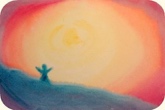 August 15, 16Teacher Workdays:  9:00 a.m. – 2:00 p.m. Room prep, co-planningAugust 17, SaturdayOPEN HOUSE for all Enrolled Children – “Back to School”10:00 a.m.-12 noon. August 18Back to School  Pot Luck Dinner @ Wilckes’ Lake, 4-6 pmAugust 191st Day of School August 201st Day of School for T/TH studentsSeptember 2, MondayLabor Day – school closed*October 19 – Early DismissalEarly Release Day, 12:15-12:30 p.m. pick-upTeacher Workday/Professional DevelopmentOctober 30WednesdayFall Festival & Halloween Celebration October 31 & November 1Thursday & FridayParent Teacher Conferences – school closedNovember 25-29Thanksgiving Holiday – school closedDecember 20, FridayEarly DismissalWinter Festival of Light – Parents & FamiliesChildren’s Presentation 11:30 a.m. – 12:30 p.m. Pot-luck Luncheon, Dismissal after lunch 12:30-1:00 p.m.December 23 –January 6 Winter Holiday BreakDecember 23 – January 6January 6, MondaySchool opens after holiday breakJanuary 20Martin Luther King Jr. Day – school closedFebruary 14Valentine Celebration – mid-winterFebruary 17Presidents Day – school closed*March 13 – Early DismissalEarly Release Day, 12:15-12:30 p.m. pick-upTeacher Workday/Professional DevelopmentApril 6-10Spring Break – school closed  Registration for 2020-2021 school yearMay 7 & 8Thursday & FridayParent Teacher Conferences – school closedMay 25Memorial Day – school closedMay 26-29Last week of school – Early Summer Celebration WeekMay 29End of school yearAll children & families invited to end-of-year celebrationLAST DAY of School  End-of-Year Celebration - Children’s Presentation and Potluck Lunch, 11:30-1:00Dismissal after lunch for all children – 1:00 p.m.Teacher Half-Day Workday:  1:00-3:30 p.m.